“We'll bring our eggheads, you bring yours, and we'll scramble 'em together” – Vince A.Meeting location:  Jack Wilson Building (Bldg 300 - Room 156) -- NIFC, Boise, ID 
Moderators:  Vince Ambrosia (408-666-7609 cell), Everett Hinkley (801-455-8764 cell)TFRSAC AGENDA – Thursday November 14, 20187:30 am 	Breakfast on your own   [Note: All times shown are Mountain Time Zone]	8:30 am 	Meeting start -- A Webex and conference line available for those who are attending remotely (details on page 2).Morning Presentations (20 minutes each)Welcome and Introductions					Vince & EverettView from NIFC / Fire & Aviation Mgmt.			Tom Mellin / Sean TriplettForest Service Update						Everett HinkleyNASA Update							Vince AmbrosiaCalFire Update						Phil SeLegue10:00 am 	Break (15 min)10:15 am	Resume (25 minutes each)
Civil Application Committee Overview			Paul YoungUpdate: Thermal Working Group / Fireguard		Phil Mead / C. KauthCanada Update: Torchlight					Alan CantinNIROPS NextGen						Evans KuoNIST Wildfire DLN project 					Andrew Poley12:00 pm 	Lunch1:15 pm	Resume (20/25 minutes each)
		Applying radar to wildland fire mapping			Craig ClementsIntegrating drones in the Fire Traffic Area (FTA)		Keven GamboldApplying UAS-derived imagery to post-fire 			Craig Thompsonmapping and fuel model classification		Implementing Distributed ISR with sUAS and 		Brad Schmidtthe Team Awareness Kit UAS Tool3:10 pm	Break3:20 pm	Resume (20/25 minutes each)Beyond fire radiated power and energy:  adding 		Matt Dickinson	value to remotely sensed imagerySTEReO 							Joey MercerSmall sats and the art of the possible				Sirisha BandlaFire mapping analytics					NNU Computer ScienceOpen DiscussionOpen topics (TBD)5: 30 pm	AdjournGTAC-100 Adobe Connect Room 3: This meeting room is exclusively for GTAC and has a capacity of 100 participants. Directions for Users:Adobe Connection Link: https://usfs.adobeconnect.com/gtac-100-1 Choose to Enter as a Guest. Type your name in the box. Click the Enter Room button.For Audio:  Conference Call Details
Phone: 888-844-9904Pass Code:  5699815Acronyms (with links)CalFire 		California Department of Forestry and Fire ProtectionNIFC			National Interagency Fire CenterNNU			Northwest Nazarene UniversityUAS 			Unmanned Aircraft SystemWDLN 		Wildland-Fire Data Logistics Network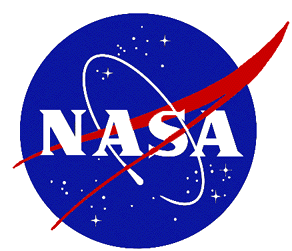 Tactical Fire Remote SensingAdvisory Committee (TFRSAC)Fall Meeting / November 14, 2019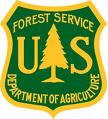 
Join this AdobeConnect meeting: